«Пожарно-тактические занятия в Доме престарелых Березка в посёлке городского типа Вербилки»18 января 2018 года в Талдомском Доме-интернате Березка прошли тактические занятия по пожарной безопасности. По легенде произошло возгорание на кухне. Сотрудники пожарной части 211 произвели эвакуацию людей из здания и потушили пожар.После проведения ПТЗ огнеборцы провели беседу и напомнили о правилах пожарной безопасности в быту, о едином номере службы спасения112 и раздали листовки с профилактической информацией. В пожарно-тактических занятиях принимали участие сотрудники ПЧ-211: заместитель начальника Гузов Алексей, начальник караула Кузнецов Юрий, пожарный Мальков Андрей, пожарный Козловский Константин, водитель (пожарной техники) Кузнецов Александр.Старший эксперт по СМИ Дубненского ТУСиС,Майорова Елена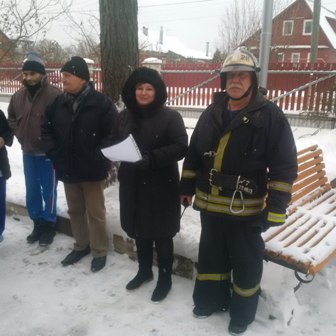 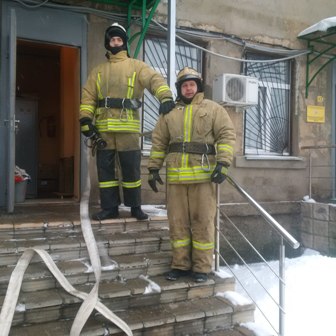 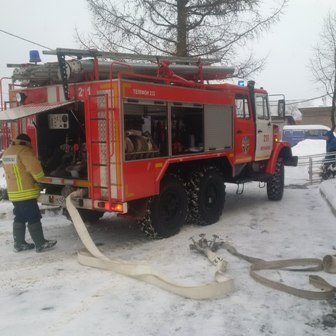 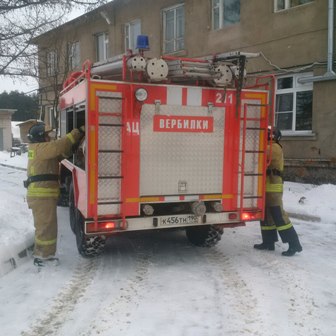 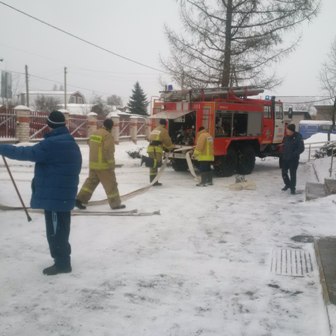 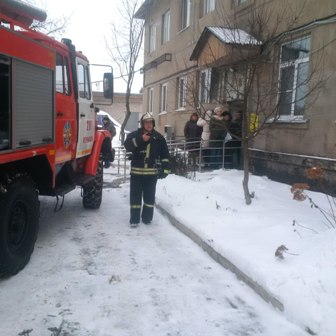 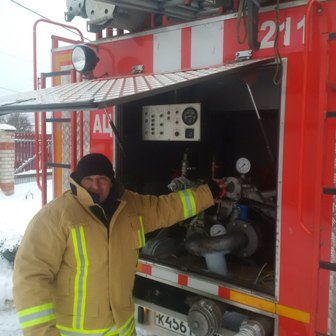 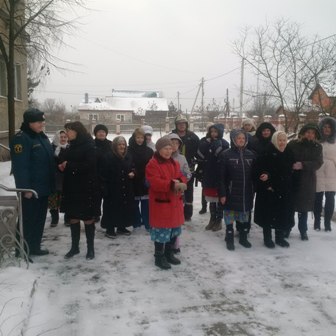 